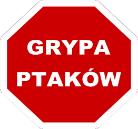 Komunikat Powiatowego Lekarza Weterynarii  w Świebodziniez dnia 02.01.2023 r.Powiatowy Lekarz Weterynarii w Świebodzinie przypomina i informuje, że w związku ze stale utrzymującym się zagrożeniem wystąpienia wysoce zjadliwej ptasiej grypy na obszarze Rzeczypospolitej, zgodnie z treścią  rozporządzenia Ministra Rolnictwa i Rozwoju Wsi  z dnia 31 marca 2022 r. w sprawie zarządzenia środków związanych z wystąpieniem wysoce zjadliwej grypy ptaków (Dz.U.2022.768 z dnia 2022.04.06),, §  1 Nakazuje się:a) utrzymywanie drobiu w sposób wykluczający jego dostęp do zbiorników wodnych, do których mają dostęp dzikie ptaki,b) zgłaszanie do powiatowego lekarza weterynarii miejsc, w których jest utrzymywany drób lub inne ptaki, z wyłączeniem ptaków utrzymywanych stale w pomieszczeniach mieszkalnych,c)utrzymywanie drobiu, z wyłączeniem kaczek i gęsi, w izolacji od dzikich ptaków,d) przechowywanie paszy i ściółki dla drobiu i ptaków utrzymywanych przez człowieka w sposób zabezpieczający tę paszę i ściółkę przed kontaktem z gryzoniami i dzikimi ptakami oraz ich odchodami,e) karmienie i pojenie drobiu i ptaków utrzymywanych przez człowieka w zamkniętym pomieszczeniu lub osłoniętym miejscu w sposób zabezpieczający paszę i wodę przed dostępem dzikich ptaków oraz ich odchodami,f) lokalizowanie gniazd dla drobiu wewnątrz budynków,g) powstrzymanie się przez osoby, które w okresie ostatnich 48 godzin uczestniczyły w polowaniu na ptaki łowne, od wykonywania czynności związanych z utrzymywaniem drobiu,h) dokonywanie codziennego przeglądu stad drobiu oraz prowadzenie dokumentacji zawierającej informacje o wystąpieniu objawów klinicznych, o których mowa w ust. 3.2.W gospodarstwach utrzymujących drób prowadzących działalność nadzorowaną, o której mowa w art. 1 pkt 1 lit. n ustawy z dnia 11 marca 2004 r. o ochronie zdrowia zwierząt oraz zwalczaniu chorób zakaźnych zwierząt, nakazuje się ponadto:1)w przypadku wystąpienia zagrożenia epizootycznego - wyposażenie takiego gospodarstwa w maty dezynfekcyjne w liczbie zapewniającej możliwość ich wyłożenia przed:a)wejściami do budynków inwentarskich i wyjściami z tych budynków albo zastosowanie w tym gospodarstwie innych rozwiązań technicznych pozwalających na oczyszczenie i odkażenie obuwia przed wejściami do takich budynków i wyjściami z nich,b)wjazdami do tego gospodarstwa i wyjazdami z niego albo zainstalowanie w tym gospodarstwie niecek dezynfekcyjnych lub innych urządzeń zapewniających dezynfekcję kół pojazdów wjeżdżających do tego gospodarstwa lub z niego wyjeżdzających- przy czym szerokość tych mat albo niecek nie powinna być mniejsza niż szerokość wjazdów do tego gospodarstwa i wyjazdów z niego, a ich długość - nie mniejsza niż obwód największego koła środka transportu wjeżdżającego do tego gospodarstwa lub z niego wyjeżdżającego;2)stosowanie przez osoby wchodzące do budynków, w których jest utrzymywany drób:a)środków bezpieczeństwa biologicznego i ochrony osobistej, w tym odzieży ochronnej oraz obuwia ochronnego przeznaczonych do użytku wyłącznie w danym budynku,b)oczyszczania i dezynfekcji obuwia;3)oczyszczanie i odkażanie sprzętu i narzędzi używanych do utrzymywania drobiu przed każdym ich użyciem, a jeżeli są używane wyłącznie w danym budynku - co najmniej raz dziennie;4)prowadzenie i przechowywanie w tym gospodarstwie przez rok dokumentacji dotyczącej zakupu, przyjęcia i zużycia środków odkażających, terminu wykonania czynności deratyzacji i dezynfekcji oraz daty padnięcia zwierząt i liczby zwłok padłych zwierząt przekazanych do unieszkodliwienia;5)wdrożenie procedur w zakresie zapobiegania przedostawaniu się dzikiego ptactwa do kurników i miejsc przechowywania paszy i ściółki oraz przeprowadzania deratyzacji i dezynsekcji;6)prowadzenie rejestru środków transportu do przewozu drobiu, jaj, paszy lub produktów ubocznych pochodzenia zwierzęcego w rozumieniu art. 3 pkt 1 w związku z art. 2 ust. 2 rozporządzenia Parlamentu Europejskiego i Rady (WE) nr 1069/2009 z dnia 21 października 2009 r. określającego przepisy sanitarne dotyczące produktów ubocznych pochodzenia zwierzęcego i produktów pochodnych, nieprzeznaczonych do spożycia przez ludzi, i uchylającego rozporządzenie (WE) nr 1774/2002 (rozporządzenie o produktach ubocznych pochodzenia zwierzęcego) (Dz. Urz. UE L 300 z 14.11.2009, str. 1, z późn. zm.) wjeżdżających na teren tego gospodarstwa oraz rejestru wejść osób do pomieszczeń, w których jest utrzymywany drób;7)wyposażenie tego gospodarstwa w przeznaczony wyłącznie do użytku przez to gospodarstwo kontener do przetrzymywania zwłok padłego drobiu lub wydzielenie w tym gospodarstwie pomieszczenia przeznaczonego wyłącznie do przetrzymywania takich zwłok; ten kontener i to pomieszczenie zabezpiecza się przed dostępem gryzoni, zwierząt domowych i dzikich;8)usuwanie padłego drobiu do kontenera lub pomieszczenia przeznaczonych do przetrzymywania zwłok padłego drobiu - nie rzadziej niż raz dziennie;9)wyposażenie tego gospodarstwa w środki odkażające w ilości umożliwiającej bieżącą dezynfekcję co najmniej przez 7 dni oraz utrzymywanie mat dezynfekcyjnych albo niecek dezynfekcyjnych lub innych urządzeń zapewniających dezynfekcję w stanie zapewniającym skuteczność użytego środka odkażającego;10)zabezpieczenie znajdujących się na terenie tego gospodarstwa zbiorników wodnych przed dostępem ptaków wolno żyjących;11)utrzymywanie czystości i porządku wokół budynków inwentarskich oraz miejsc, w których są przechowywane pasza i ściółka, w tym regularne wykaszanie roślinności i uprzątanie pozostałości pasz i ściółki;12)wyposażenie tego gospodarstwa w wydzielone miejsca do:a)składowania środków odkażających, zabezpieczone przed dostępem osób nieupoważnionych,b)składowania obornika, paszy i ściółki,c)przetrzymywania produktów leczniczych weterynaryjnych, w których zapewnia się warunki gwarantujące niezmieniony stan tych produktów, zabezpieczone przed dostępem osób nieupoważnionych;13)posiadanie - w przypadku gdy w tym gospodarstwie utrzymuje się więcej niż 350 sztuk drobiu średniorocznie - planu bioasekuracji uwzględniającego profil produkcji tego gospodarstwa, obejmującego co najmniej:a)ustanowienie "czystych" i "brudnych" stref dla osób wykonujących czynności związane z utrzymywaniem drobiu,b)ustanowienie rozwiązań dotyczących sposobu wprowadzania do tego gospodarstwa drobiu, pasz, ściółki, materiałów pomocniczych oraz sprzętu i urządzeń wykorzystywanych w chowie i hodowli drobiu,c)procedury dotyczące czyszczenia i dezynfekcji pomieszczeń, środków transportu i wyposażenia oraz higieny osób wykonujących czynności związane z utrzymywaniem drobiu,d)procedury w zakresie zwalczania szkodników,e)ustanowienie rozwiązań mających na celu rozdzielenie poszczególnych stad drobiu utrzymywanych w tym gospodarstwie oraz uniknięcie bezpośredniego lub pośredniego kontaktu utrzymywanego drobiu z produktami ubocznymi pochodzenia zwierzęcego.  …”Pełna treść rozporządzenia dostępna jest na oficjalnych stronach www. publikatorów państwowych tj.https://isap.sejm.gov.pl/isap.nsf/DocDetails.xsp?id=WDU20220000768DODATKOWE ZALECENIA GŁÓWNEGO LEKARZA WETERYNARII• należy regularnie przeglądać wszelkie połączenia i rury (silosy paszowe) pod kątem obecności zanieczyszczeń np. odchodami dzikich ptaków;• należy eliminować wszelkie możliwe do usunięcia nieszczelności budynków inwentarskich (umieścić siatki w oknach i otworach, zabezpieczyć kominy wentylacyjne);• nie należy tworzyć sztucznych zbiorników wodnych na terenie gospodarstwa (np. oczka wodne), a istniejące należy zabezpieczyć przed dostępem dzikiego ptactwa;• nie należy dokarmiać dzikiego ptactwa na terenie gospodarstwa (usunąć karmniki);• jeżeli na terenie gospodarstwa znajdują się drzewa owocowe należy jak najczęściej usuwać opadłe owoce.( źródło: https://www.wetgiw.gov.pl/nadzor-weterynaryjny/zasady-ochrony-drobiu-przed-grypa-ptakow)Nadto dzierżawcy lub zarządcy obwodów łowieckich są zobowiązani do zgłaszania organowi Inspekcji Weterynaryjnej albo najbliższemu podmiotowi świadczącemu usługi z zakresu medycyny weterynaryjnej przypadków zwiększonej śmiertelności dzikich ptaków.W przypadku znalezienia zwłok  na prywatnej posesji w tym, polu, czy w uprawie, obowiązek ich usunięcia spoczywa na właścicielu posesji. W tym celu należy się skontaktować z właściwą gminą, która wskaże podmiot posiadający uprawnienia do odebrania zwłok i przekazania ich do utylizacji.Powiatowy Lekarz Weterynarii w Świebodzinie informuje, że w 2022 r. łączna liczna ptaków w ogniskach ptasiej grypy w Polsce przekroczyła 2 mln, a epidemia ptasiej grypy w dalszym ciągu ma tendencję wzrostową. Tylko w dniach 29-31 grudnia 2022 r. potwierdzono  7 kolejnych ognisk tej choroby w kraju.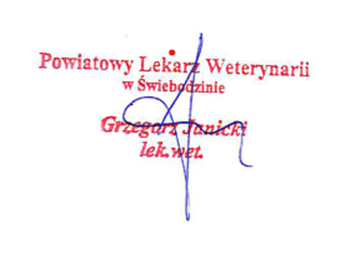 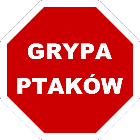 